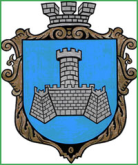 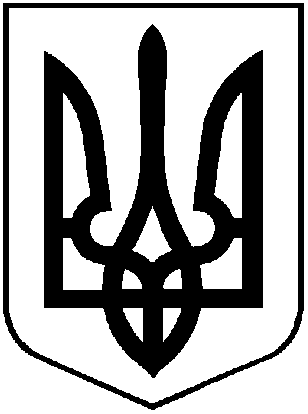 У К Р А Ї Н Ам. Хмільник  Вінницької  областіР О З П О Р Я Д Ж Е Н Н Я М І С Ь К О Г О    Г О Л О В И« 01 » грудня  2017 року                                                                              №467-рПро створення комісії з питань, законності діяльності цеху по переробці сміття, який знаходиться за адресою, вул.Чайковського, 17б З метою розгляду пропозицій депутата міської ради Тихонова В.В., озвучених на звіті міського голови 24.11.2017 року, щодо вивчення питання, законності, діяльності цеху по переробці сміття, який знаходиться за адресою вул.Чайковського, 176, його вплив на навколишнє середовище міста, зокрема на радонові свердловини, які знаходяться в межах дії цього цеху та встановити, хто надав дозвільні документи для його діяльності, враховуючи службову записку юридичного відділу міської ради від 30.11.2017року керуючись ст. 42, 59 Закону України «Про місцеве самоврядування в Україні»:Створити комісію щодо вивчення питання, законності, діяльності цеху по переробці сміття, який знаходиться за адресою вул.Чайковського, 17б у наступному складі:Комісії приступити до роботи  з  04.12.2017-15.12.2017 року, за результатами обстеження скласти відповідний акт.Контроль за виконанням цього розпорядження покласти на заступника міського голови з питань діяльності виконавчих органів міської ради Загіку В.М.    Міський голова 		С.Б.РедчикМаташ С.П.Загіка В.М.Сташок І.Г.Тишкевич С.В.Загниборода М.М.Буликова Н.А.Загіка Володимир Михайлович-заступник міського голови з питань діяльності виконавчих органів міської ради, голова комісії;Сташок Ігор Георгійович-начальник управління житлово-комунального господарства та комунальної власності міської ради, заступник голови комісії;Члени комісії:Члени комісії:Члени комісії:Тишкевич Світлана Вікторівна начальник земельного відділу міської ради; Загниборода Михайло Миколайович- начальник управління архітектури та містобудування міської ради, головний архітектор міста;Кулак Тетяна Олександрівнадепутат Хмільницької міської ради (за згодою);Тихонов Володимир Володимировичдепутат Хмільницької міської ради (за згодою);